BOSNIA-HERZEGOVINA 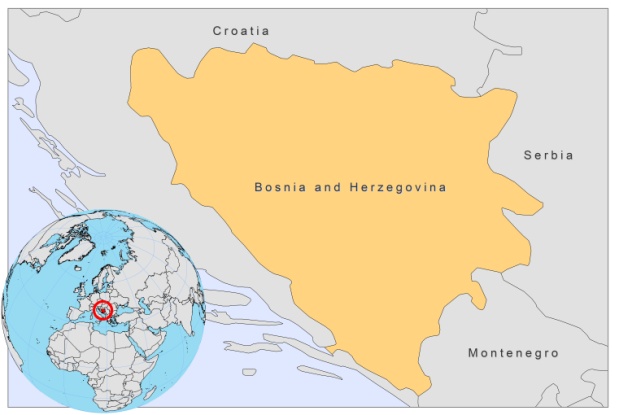 BASIC COUNTRY DATATotal Population: 3,760,149 Population 0-14 years: 15% Rural population: 51% Population living under USD 1.25 a day: no data Population living under the national poverty line: 14%Income status: Upper middle income economy Ranking: High human development (ranking 74)Per capita total expenditure on health at average exchange rate (US dollar): 495Life expectancy at birth (years): 75 Healthy life expectancy at birth (years): 64 BACKGROUND INFORMATIONVL is sporadic and hypo-endemic in south and southeast Herzegovina [1]. The first case of VL in Bosnia and Herzegovina was described in Herzegovina in 1949. Over the past ten years, the endemic area has expanded from the area southeast of Mostar to the north and into , from Blagaj, Drežnica to the . Underreporting to a small degree is suspected due to a lack of awareness of medical personnel. 7 patients with suspected L. infantum infection have been hospitalized at the Clinic for Infectious Diseases of the   in  during the last 10 years.In 2005, one case of CL was diagnosed. There are no reported cases of HIV/Leishmania co-infection.PARASITOLOGICAL INFORMATION MAPS AND TRENDSVisceral leishmaniasis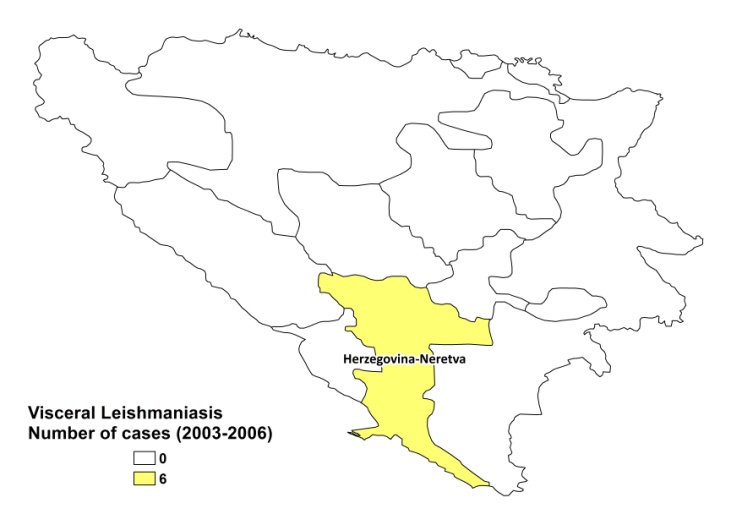 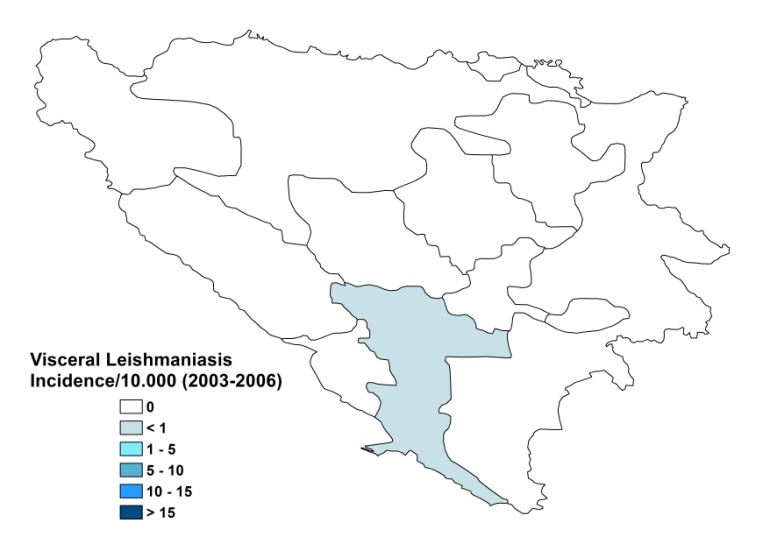 Cutaneous leishmaniasis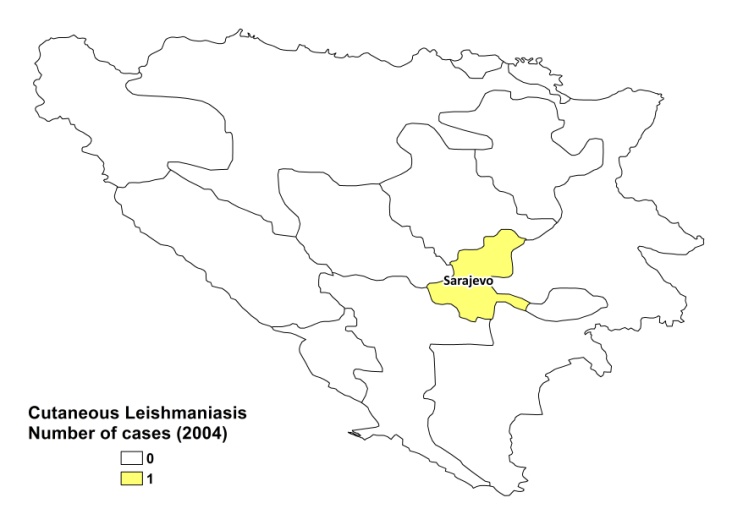 Visceral and cutaneous leishmaniasis trend CONTROLThe notification of leishmaniasis is mandatory in the country. There is no national leishmaniasis control program. Case detection is passive. There is no leishmaniasis vector control program and no bednet distribution program. Insecticide spraying is not done regularly. There is no leishmaniasis reservoir control program.DIAGNOSIS, TREATMENT Diagnosis: VL: microscopic examination of bone marrow, spleen or liver aspirate, cultures and serological diagnosis with ELISA and IFAT. At tertiary level, PCR is possible.CL: confirmation with microscopic examination of skin lesion sample.Treatment VL: antimonials. Second line treatment is with conventional amphotericin B. Two patients underwent splenectomy during the last 10 years.ACCESS TO CAREDiagnosis of leishmaniasis is possible in district hospitals. Treatment is only provided in specialized hospitals. In the last years, two patients were admitted only in a very late and almost lethal stage of the disease due to a lack of awareness of medical personnel. All patients are thought to have access to care.ACCESS TO DRUGS Conventional amphotericin B is included in the National Essential Drug List. No antimonials are registered in the country. Pentamidine is the only drug for leishmaniasis available at private pharmacies. SOURCES OF INFORMATIONDr Alija Durda, Clinic for Infectious Diseases . WHO exploratory meeting on Leishmaniasis in the Balkan Countries. , 10-12 February 2010.1. Gvozdenovic M, Miladinovic Z (1959). Epidemiological studies on two autochtonous cases of kala-azar in Bosnia. Med Arh 12:95-101.Leishmania species Clinical formVector speciesReservoirsL infantum ZVL, CLUnknown Canis familiaris 